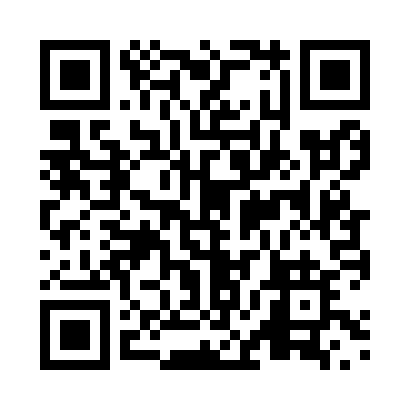 Prayer times for Rugby, Ontario, CanadaMon 1 Jul 2024 - Wed 31 Jul 2024High Latitude Method: Angle Based RulePrayer Calculation Method: Islamic Society of North AmericaAsar Calculation Method: HanafiPrayer times provided by https://www.salahtimes.comDateDayFajrSunriseDhuhrAsrMaghribIsha1Mon3:445:371:226:439:0711:002Tue3:455:381:226:439:0610:593Wed3:465:381:226:439:0610:584Thu3:475:391:236:439:0610:585Fri3:485:401:236:439:0510:576Sat3:495:401:236:439:0510:567Sun3:505:411:236:439:0510:568Mon3:515:421:236:429:0410:559Tue3:525:431:236:429:0410:5410Wed3:545:431:246:429:0310:5311Thu3:555:441:246:429:0310:5212Fri3:565:451:246:429:0210:5113Sat3:585:461:246:419:0110:4914Sun3:595:471:246:419:0110:4815Mon4:005:481:246:419:0010:4716Tue4:025:491:246:408:5910:4617Wed4:035:501:246:408:5810:4418Thu4:055:511:246:398:5810:4319Fri4:065:521:246:398:5710:4220Sat4:085:531:246:388:5610:4021Sun4:095:541:246:388:5510:3922Mon4:115:551:256:378:5410:3723Tue4:125:561:256:378:5310:3624Wed4:145:571:256:368:5210:3425Thu4:165:581:256:368:5110:3326Fri4:175:591:256:358:5010:3127Sat4:196:001:256:348:4910:2928Sun4:216:011:256:348:4810:2829Mon4:226:021:246:338:4610:2630Tue4:246:031:246:328:4510:2431Wed4:266:041:246:328:4410:22